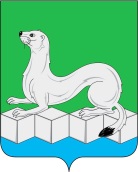 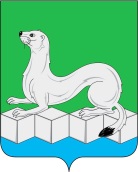 Российская ФедерацияАдминистрацияУсольского муниципального районаИркутской области ПОСТАНОВЛЕНИЕОт 31.01.2023г.								№83рп. БелореченскийО внесении изменений в муниципальную программу «Содержание и функционирование органов местного самоуправления» на 2020 - 2025 годыВ соответствии с подпунктами 5.4.3, 5.4.6. пункта 5.4. главы 5 Порядка принятия решений о разработке, формировании, утверждении, реализации и оценки эффективности реализации муниципальных программ Усольского муниципального района Иркутской области, утвержденного постановлением администрации Усольского муниципального района Иркутской области от 21.02.2019г. №229 (в редакции от 20.07.2022г. №430), руководствуясь ст.ст. 22, 46 Устава Усольского муниципального района Иркутской области, администрация Усольского муниципального района Иркутской области ПОСТАНОВЛЯЕТ:1.Внести в муниципальную программу «Содержание и функционирование органов местного самоуправления» на 2020 - 2025 годы, утвержденную постановлением администрации Усольского муниципального района Иркутской области от 01.11.2019г. № 1097 (в редакции от 23.12.2022г. №894), следующие изменения:1.1.в паспорте муниципальной программы графу «Объемы финансирования муниципальной программы по источникам и срокам» изложить в следующей редакции:1.2.абзац первый раздела 6 «Объемы финансирования муниципальной программы по источникам и срокам» изложить в следующей редакции: «Общий объем финансирования на 2020-2025 годы составляет 2 137 043,46 тыс. руб., в том числе по годам: 2020г. – 297 309,92 тыс. руб.; 2021г. – 334 460,85 тыс. руб.; 2022г. – 395 442,64 тыс. руб.; 2023г. – 390 478,08 тыс. руб.; 2024г. – 358 887,94 тыс. руб.; 2025г. – 360 464,04 тыс. руб. из них средства бюджета Иркутской области – 977 371,80 тыс. руб., в том числе по годам: 2020г. – 148 692,60 тыс. руб.; 2021г. – 159 328,80 тыс. руб.; 2022г. – 202 966,70 тыс. руб.; 2023г. – 172 716,20 тыс. руб.; 2024г. – 146 495,70 тыс. руб.; 2025г. – 147 171,80 тыс. руб. из них средства бюджета Усольского муниципального района Иркутской области – 1 159 671,66 тыс. руб., в том числе по годам:  2020г. – 148 617,32 тыс. руб.; 2021г. – 175 132,05 тыс. руб.; 2022г. – 192 475,94 тыс. руб.; 2023г. – 217 761,88 тыс. руб.; 2024г. – 212 392,24 тыс. руб.; 2025г. – 213 292,24 тыс. руб.»;1.3.в подпрограмме 1. «Обеспечение деятельности органов местного самоуправления»:1.3.1.в паспорте подпрограммы графу «Объемы финансирования подпрограммы по источникам и срокам» изложить в следующей редакции:1.3.2.абзац первый раздела 6 «Объемы финансирования подпрограммы по источникам и срокам» изложить в следующей редакции:«Общий объем финансирования на 2020-2025 годы составляет 890 369,44 тыс. руб., в том числе по годам:2020г. – 130 687,26 тыс. руб.;2021г. – 146 038,71 тыс. руб.;2022г. – 156 861,82 тыс. руб.;2023г. – 156 114,62 тыс. руб.;2024г. – 150 333,62 тыс. руб.;2025г. – 150 333,42 тыс. руб.из них средства бюджета Иркутской области – 261 536,20 тыс. руб., в том числе по годам:2020г. – 58 009,60 тыс. руб.;2021г. – 48 491,40 тыс. руб.;2022г. – 47 755,10 тыс. руб.;2023г. – 35 760,10 тыс. руб.;2024г. – 35 760,10 тыс. руб.;2025г. – 35 759,90 тыс. руб.из них средства бюджета Усольского муниципального района Иркутской области – 628 833,24 тыс. руб., в том числе по годам: 2020г. – 72 677,66 тыс. руб.;2021г. – 97 547,31 тыс. руб.;2022г. – 109 106,72 тыс. руб.;2023г. – 120 354,52 тыс. руб.;2024г. – 114 573,52 тыс. руб.;2025г. – 114 573,52  тыс. руб.»;1.4. в подпрограмме 2 «Управление муниципальными финансами»:1.4.1.в паспорте подпрограммы графу «Объемы финансирования подпрограммы по источникам и срокам» изложить в следующей редакции:1.4.2.абзац первый раздела 6 «Объемы финансирования подпрограммы по источникам и срокам» изложить в следующей редакции:«Общий объем финансирования на 2020-2025 годы составляет 913 048,60 тыс. руб., в том числе по годам:2020г. – 121 033,00 тыс. руб.;2021г. – 141 057,40 тыс. руб.;2022г. – 185 854,60 тыс. руб.;2023г. – 171 256,10 тыс. руб.;2024г. – 146 135,60 тыс. руб.;2025г. – 147 711,90 тыс. руб.из них средства бюджета Иркутской области – 715 835,60 тыс. руб., в том числе по годам:2020г. – 90 683,00 тыс. руб.;2021г. – 110 837,40 тыс. руб.;2022г. – 155 211,60 тыс. руб.;2023г. – 136 956,10 тыс. руб.;2024г. – 110 735,60 тыс. руб.;2025г. – 111 411,90 тыс. руб.из них средства бюджета Усольского муниципального района Иркутской области – 197 213,00 тыс. руб., в том числе по годам: 2020г. – 30 350,00 тыс. руб.;2021г. – 30 220,00 тыс. руб.;2022г. – 30 643,00 тыс. руб.;2023г. – 34 300,00 тыс. руб.;2024г. – 35 400,00 тыс. руб.;2025г. – 36 300,00 тыс. руб.»;1.5.в подпрограмме 3. «Обеспечение деятельности МКУ «Управление»:1.5.1.в паспорте подпрограммы графу «Объемы финансирования подпрограммы по источникам и срокам» изложить в следующей редакции: 1.5.2.абзац первый раздела 6 «Объемы финансирования подпрограммы по источникам и срокам» изложить в следующей редакции: «Общий объем финансирования на 2020-2025 годы составляет 267 291,94 тыс. руб., в том числе по годам: 2020 год – 36 268,66 тыс. руб.; 2021 год – 37 384,22 тыс. руб.; 2022 год – 41 865,50 тыс. руб.; 2023 год – 51 050,28 тыс. руб.; 2024 год – 50 361,64 тыс. руб.; 2025 год – 50 361,64 тыс. руб. из них средства бюджета Усольского муниципального района Иркутской области 267 291,94 тыс.  руб., в том числе по годам: 2020 год – 36 268,66 тыс. руб.; 2021 год – 37 384,22 тыс. руб.; 2022 год – 41 865,50 тыс. руб.; 2023 год – 51 050,28 тыс. руб.; 2024 год – 50 361,64 тыс. руб.; 2025 год – 50 361,64 тыс. руб.»;1.6. в подпрограмме 4. «Цифровое управление и информационная безопасность»:1.6.1.в паспорте подпрограммы графу «Объемы финансирования подпрограммы по источникам и срокам» изложить в следующей редакции: 1.6.2.абзац первый раздела 6 «Объемы финансирования подпрограммы по источникам и срокам» изложить в следующей редакции: «Общий объем финансирования на 2020-2025 годы составляет 6 886,72 тыс. руб., в том числе по годам: 2020 год – 861,57 тыс. руб.; 2021 год – 1 204,42 тыс. руб.; 2022 год – 853,95 тыс. руб.; 2023 год – 1 322,26 тыс. руб.; 2024 год – 1 322,26  тыс. руб.; 2025 год – 1 322,26 тыс. руб. из них средства бюджета Усольского муниципального района Иркутской области 6 886,72 тыс.руб., в том числе по годам: 2020 год – 861,57 тыс. руб.; 2021 год – 1 204,42 тыс. руб.; 2022 год – 853,95 тыс. руб.; 2023 год – 1 322,26 тыс. руб.; 2024 год – 1 322,26  тыс. руб.; 2025 год – 1 322,26 тыс. руб.»;1.7.приложения 3,4,5 к муниципальной программе «Содержание и функционирование органов местного самоуправления» на 2020-2025 годы изложить в новой редакции (прилагаются).2.Комитету по экономике и финансам администрации Усольского муниципального района Иркутской области (Касимовская Н.А.) предусмотреть финансирование мероприятий муниципальной программы «Содержание и функционирование органов местного самоуправления» на 2020 - 2025 годы с учетом внесенных изменений.3.Отделу по организационной работе аппарата администрации Усольского муниципального района Иркутской области (Пономарева С.В.) опубликовать настоящее постановление в газете «Официальный вестник Усольского района» и в сетевом издании «Официальный сайт администрации Усольского района» в информационно – телекоммуникационной сети «Интернет» (www.usolie-raion.ru).4.Настоящее постановление вступает в силу после дня его официального опубликования.5.Контроль за исполнением настоящего постановления возложить на заместителя мэра-председателя комитета по экономике и финансам Касимовскую Н.А.Мэр Усольского муниципального района Иркутской области 							В.И.МатюхаПриложение 3к муниципальной программе «Содержание и функционирование органов местного самоуправления»Ресурсное обеспечение реализации муниципальной программы за счет средств бюджета Усольского муниципального района Иркутской области«Содержание и функционирование органов местного самоуправления»(наименование муниципальной программы)Приложение 4к муниципальной программе «Содержание и функционирование органов местного самоуправления»Прогнозная (справочная) оценка ресурсного обеспечения реализации муниципальной программы за счет всех источников финансирования«Содержание и функционирование органов местного самоуправления»(наименование муниципальной программы)Приложение 5к муниципальной программе «Содержание и функционирование органов местного самоуправления»Обоснование затрат по мероприятиям муниципальной программы«Содержание и функционирование органов местного самоуправления»(наименование муниципальной программы)Объемы финансирования муниципальной программы по источникам и срокамОбщий объем финансирования на 2020-2025 годы составляет 2 137 043,46 тыс. руб., в том числе по годам: 2020г. – 297 309,92 тыс. руб.; 2021г. – 334 460,85 тыс. руб.; 2022г. – 395 442,64 тыс. руб.; 2023г. – 390 478,08 тыс. руб.; 2024г. – 358 887,94 тыс. руб.; 2025г. – 360 464,04 тыс. руб. из них средства бюджета Иркутской области – 977 371,80 тыс. руб., в том числе по годам: 2020г. – 148 692,60 тыс. руб.; 2021г. – 159 328,80 тыс. руб.; 2022г. – 202 966,70 тыс. руб.; 2023г. – 172 716,20 тыс. руб.; 2024г. – 146 495,70 тыс. руб.; 2025г. – 147 171,80 тыс. руб. из них средства бюджета Усольского муниципального района Иркутской области – 1 159 671,66 тыс. руб., в том числе по годам:  2020г. – 148 617,32 тыс. руб.; 2021г. – 175 132,05 тыс. руб.; 2022г. – 192 475,94 тыс. руб.; 2023г. – 217 761,88 тыс. руб.; 2024г. – 212 392,24 тыс. руб.; 2025г. – 213 292,24 тыс. руб.Объемы финансирования подпрограммы по источникам и срокамОбщий объем финансирования на 2020-2025 годы составляет 890 369,44 тыс. руб., в том числе по годам:2020г. – 130 687,26 тыс. руб.;2021г. – 146 038,71 тыс. руб.;2022г. – 156 861,82 тыс. руб.;2023г. – 156 114,62 тыс. руб.;2024г. – 150 333,62 тыс. руб.;2025г. – 150 333,42 тыс. руб.из них средства бюджета Иркутской области – 261 536,20 тыс. руб., в том числе по годам:2020г. – 58 009,60 тыс. руб.;2021г. – 48 491,40 тыс. руб.;2022г. – 47 755,10 тыс. руб.;2023г. – 35 760,10 тыс. руб.;2024г. – 35 760,10 тыс. руб.;2025г. – 35 759,90 тыс. руб.из них средства бюджета Усольского муниципального района Иркутской области – 628 833,24 тыс. руб., в том числе по годам: 2020г. – 72 677,66 тыс. руб.;2021г. – 97 547,31 тыс. руб.;2022г. – 109 106,72 тыс. руб.;2023г. – 120 354,52 тыс. руб.;2024г. – 114 573,52 тыс. руб.;2025г. – 114 573,52  тыс. руб.Объемы финансирования подпрограммы по источникам и срокамОбщий объем финансирования на 2020-2025 годы составляет 913 048,60 тыс. руб., в том числе по годам:2020г. – 121 033,00 тыс. руб.;2021г. – 141 057,40 тыс. руб.;2022г. – 185 854,60 тыс. руб.;2023г. – 171 256,10 тыс. руб.;2024г. – 146 135,60 тыс. руб.;2025г. – 147 711,90 тыс. руб.из них средства бюджета Иркутской области – 715 835,60 тыс. руб., в том числе по годам:2020г. – 90 683,00 тыс. руб.;2021г. – 110 837,40 тыс. руб.;2022г. – 155 211,60 тыс. руб.;2023г. – 136 956,10 тыс. руб.;2024г. – 110 735,60 тыс. руб.;2025г. – 111 411,90 тыс. руб.из них средства бюджета Усольского муниципального района Иркутской области – 197 213,00 тыс. руб., в том числе по годам: 2020г. – 30 350,00 тыс. руб.;2021г. – 30 220,00 тыс. руб.;2022г. – 30 643,00 тыс. руб.;2023г. – 34 300,00 тыс. руб.;2024г. – 35 400,00 тыс. руб.;2025г. – 36 300,00 тыс. руб.Объемы финансирования подпрограммы поисточникам и срокам Общий объем финансирования на 2020-2025 годы составляет 267 291,94 тыс.  руб., в том числе по годам: 2020 год – 36 268,66 тыс. руб.; 2021 год – 37 384,22 тыс. руб.; 2022 год – 41 865,50 тыс. руб.; 2023 год – 51 050,28 тыс. руб.; 2024 год – 50 361,64 тыс. руб.; 2025 год – 50 361,64 тыс. руб. из них средства бюджета Усольского муниципального района Иркутской области 267 291,94 тыс.  руб., в том числе по годам: 2020 год – 36 268,66 тыс. руб.; 2021 год – 37 384,22 тыс. руб.; 2022 год – 41 865,50 тыс. руб.; 2023 год – 51 050,28 тыс. руб.; 2024 год – 50 361,64 тыс. руб.; 2025 год – 50 361,64 тыс. руб. Объемы финансирования подпрограммы поисточникам и срокам Общий объем финансирования на 2020-2025 годы составляет 6 886,72 тыс.  руб., в том числе по годам: 2020 год – 861,57 тыс. руб.; 2021 год – 1 204,42 тыс. руб.; 2022 год – 853,95 тыс. руб.; 2023 год – 1 322,26 тыс. руб.; 2024 год – 1 322,26  тыс. руб.; 2025 год – 1 322,26 тыс. руб. из них средства бюджета Усольского муниципального района Иркутской области 6 886,72 тыс.  руб., в том числе по годам: 2020 год – 861,57 тыс. руб.; 2021 год – 1 204,42 тыс. руб.; 2022 год – 853,95 тыс. руб.; 2023 год – 1 322,26 тыс. руб.; 2024 год – 1 322,26  тыс. руб.; 2025 год – 1 322,26 тыс. руб.№ п/пНаименование муниципальной программы, подпрограммы, основного мероприятия, мероприятияИсполнительРасходы (тыс. руб.), Расходы (тыс. руб.), Расходы (тыс. руб.), Расходы (тыс. руб.), Расходы (тыс. руб.), Расходы (тыс. руб.), Расходы (тыс. руб.), № п/пНаименование муниципальной программы, подпрограммы, основного мероприятия, мероприятияИсполнитель2020 год2021 год2022 год2023 год2024 год2025 годВсего12345678910Муниципальная программа «Содержание и функционирование органов местного самоуправления»Всего в т.ч.148 617,32175 132,05192 475,94217 761,88212 392,24213 292,241 159 671,66Муниципальная программа «Содержание и функционирование органов местного самоуправления»ответственный исполнительКомитет по экономике и финансам администрации Усольского муниципального района Иркутской области  54 622,6662 874,5863 227,1076 958,6572 277,6573 177,65403 138,29Муниципальная программа «Содержание и функционирование органов местного самоуправления»соисполнитель 1Отдел учета и отчетности аппарата администрации Усольского муниципального района Иркутской области50 447,0366 338,3979 051,7179 175,4679 175,4679 175,46433 363,50Муниципальная программа «Содержание и функционирование органов местного самоуправления»соисполнитель 2 Отдел по организационной работе аппарата администрации861,571204,42853,951 322,261 322,261 322,266 886,72Муниципальная программа «Содержание и функционирование органов местного самоуправления»участник 1Комитет по образованию Усольского муниципального района Иркутской области 6 417,407 330,447 477,689 255,239 255,239 255,2348 991,21Муниципальная программа «Содержание и функционирование органов местного самоуправления»участник 2МКУ «Управление»36 268,6638 177,0541 865,5051 050,285 361,6450 361,64267 291,941.Подпрограмма 1 «Обеспечение деятельности органов местного самоуправления»ВсегоВ т.ч.72 677,6697 547,31109 106,72120 354,52114 573,52114 573,52628 833,241.Подпрограмма 1 «Обеспечение деятельности органов местного самоуправления»ответственный исполнительКомитет по экономике и финансам администрации Усольского муниципального района Иркутской области 24 272,6632 654,5832 584,1042 658,6536 877,6536 877,65205 925,291.Подпрограмма 1 «Обеспечение деятельности органов местного самоуправления»соисполнитель 1Отдел учета и отчетности аппарата администрации Усольского муниципального района Иркутской области 41 987,6057 562,2969 044,9468 440,6468 440,6468 440,64373 916,741.Подпрограмма 1 «Обеспечение деятельности органов местного самоуправления»участник 1Комитет по образованию Усольского муниципального района Иркутской области 6 417,407 330,447 477,689 255,239 255,239 255,2348 991,211.Подпрограмма 1 «Обеспечение деятельности органов местного самоуправления»участник 2МКУ «Управление»0,000,000,000,000,000,000,001.1.Мероприятие 1.1.«Финансовое обеспечение деятельности мэра Усольского муниципального района Иркутской области»соисполнитель 1Отдел учета и отчетности аппарата администрации Усольского муниципального района Иркутской области 3 426,593 620,094 007,964 424,064 424,064 424,0624 326,811.2.Мероприятие 1.2.«Финансовое и материально-техническое обеспечение деятельности администрации Усольского муниципального района Иркутской области»соисполнитель 1Отдел учета и отчетности аппарата администрации Усольского муниципального района Иркутской области 38 561,0153 942,2065 036,9864 016,5864 016,5864 016,58349 589,931.3.Мероприятие 1.3.«Финансовое и материально-техническое обеспечение деятельности комитета по экономике и финансам администрации Усольского муниципального района Иркутской областиответственный исполнительКомитет по экономике и финансам администрации Усольского муниципального района Иркутской области 24 272,6632 654,5832 584,1042 658,6536 877,6536 877,65205 925,291.4.Мероприятие 1.4.«Финансовое и материально-техническое обеспечение деятельности комитета по образованию Усольского муниципального района Иркутской области»участник 1Комитет по образованию Усольского муниципального района Иркутской области 6 417,407 330,447 477,689 255,239 255,239 255,2348 991,211.5.Мероприятие 1.5.«Осуществление полномочий по составлению (изменению) списков кандидатов в присяжные заседатели федеральных судов общей юрисдикции в Российской Федерации»соисполнитель 1Отдел учета и отчетности аппарата администрации Усольского муниципального района Иркутской области 0,000,000,000,000,000,000,001.6.Мероприятие 1.6.«Осуществление областных государственных полномочий по хранению, комплектованию, учету и использованию архивных документов, относящихся к государственной собственности Иркутской области»соисполнитель 1Отдел учета и отчетности аппарата администрации Усольского муниципального района Иркутской области 0,000,000,000,000,000,000,001.7.Мероприятие 1.7.«Осуществление областных государственных полномочий по предоставлению гражданам субсидий на оплату жилых помещений и коммунальных услуг»соисполнитель 1Отдел учета и отчетности аппарата администрации Усольского муниципального района Иркутской области 0,000,000,000,000,000,000,001.8.Мероприятие 1.8.«Осуществление областных государственных полномочий по определению персонального состава и обеспечению деятельности районных (городских), районных в городах комиссий по делам несовершеннолетних и защите их прав»соисполнитель 1Отдел учета и отчетности аппарата администрации Усольского муниципального района Иркутской области 0,000,000,000,000,000,000,001.9.Мероприятие 1.9.«Осуществление областных государственных полномочий в сфере труда»ответственный исполнительКомитет по экономике и финансам администрации Усольского муниципального района Иркутской области 0,000,000,000,000,000,000,001.10.Мероприятие 1.10.«Модернизация и обслуживание компьютерного оборудования, копировальной техники и устройств печати структурных подразделений администрации Усольского муниципального района Иркутской области»ВсегоВ т.ч.0,000,000,000,000,000,000,001.10.Мероприятие 1.10.«Модернизация и обслуживание компьютерного оборудования, копировальной техники и устройств печати структурных подразделений администрации Усольского муниципального района Иркутской области»ответственный исполнительКомитет по экономике и финансам администрации Усольского муниципального района Иркутской области 0,000,000,000,000,000,000,001.10.Мероприятие 1.10.«Модернизация и обслуживание компьютерного оборудования, копировальной техники и устройств печати структурных подразделений администрации Усольского муниципального района Иркутской области»соисполнитель 1Отдел учета и отчетности аппарата администрации Усольского муниципального района Иркутской области 0,000,000,000,000,000,000,001.10.Мероприятие 1.10.«Модернизация и обслуживание компьютерного оборудования, копировальной техники и устройств печати структурных подразделений администрации Усольского муниципального района Иркутской области»участник 2МКУ «Управление»0,000,000,000,000,000,000,002.Подпрограмма 2 «Управление муниципальными финансами»ВсегоВ т.ч.30 350,0030 220,0030 643,0034 300,0035 400,0036 300,00197 213,002.Подпрограмма 2 «Управление муниципальными финансами»ответственный исполнительКомитет по экономике и финансам администрации Усольского муниципального района Иркутской области30 350,0030 220,0030 643,0034 300,0035 400,0036 300,00197 213,002.1Мероприятие 2.1.«Осуществление отдельных полномочий по учету средств резервного фонда бюджета Усольского муниципального района Иркутской области»ответственный исполнительКомитет по экономике и финансам администрации Усольского муниципального района Иркутской области100,00500,00500,00500,00500,00500,002 600,002.2.Мероприятие 2.2.«Обслуживание муниципального долга»ответственный исполнительКомитет по экономике и финансам администрации Усольского муниципального района Иркутской области 0,000,000,000,000,000,000,002.3Мероприятие 2.3.«Предоставление межбюджетных трансфертов в форме дотаций на выравнивание уровня бюджетной обеспеченности поселений»ответственный исполнительКомитет по экономике и финансам администрации Усольского муниципального района Иркутской области 30 250,0029 720,0030 143,0033 800,0034 900,0035 800,00194 613,002.4Мероприятие 2.4. Осуществление областных государственных полномочий по предоставлению дотаций поселениям, входящим в состав района»ответственный исполнительКомитет по экономике и финансам администрации Усольского муниципального района Иркутской области--0,000,000,000,000,002.5Мероприятие 2.5. «Совершенствование и обслуживание программного обеспечения»ответственный исполнительКомитет по экономике и финансам администрации Усольского муниципального района Иркутской области0,000,000,000,000,000,000,003.Подпрограмма 3 «Обеспечение деятельности МКУ «Управление»ВсегоВ т.ч.36 268,6637 384,2241 865,5051 050,2850 361,6450 361,64267 291,943.Подпрограмма 3 «Обеспечение деятельности МКУ «Управление»ответственный исполнительКомитет по экономике и финансам администрации Усольского муниципального района Иркутской области 0,000,000,000,000,000,000,003.Подпрограмма 3 «Обеспечение деятельности МКУ «Управление»участник 2МКУ «Управление»36 268,6637 384,2241 865,5051 050,2850 361,6450 361,64267 291,943.1.Мероприятие 3.1.«Финансовое и материально-техническое обеспечение деятельности МКУ «Управление»участник 2МКУ «Управление»36 268,6637 384,2241 865,5051 050,2850 361,6450 361,64267 291,944.Подпрограмма 4 «Цифровое управление и информационная безопасность»ВсегоВ т.ч.861,571 204,42853,951 322,261 322,261 322,266 886,724.Подпрограмма 4 «Цифровое управление и информационная безопасность»соисполнитель 2Отдел по организационной работе аппарата администрации Усольского муниципального района Иркутской области 861,571 204,42853,951 322,261 322,261 322,266 886,724.Подпрограмма 4 «Цифровое управление и информационная безопасность»ответственный исполнительКомитет по экономике и финансам администрации 0,000,000,000,000,000,000,004.1.Мероприятие 4.1.«Приобретение программного оборудования»соисполнитель 2Отдел по организационной работе аппарата администрации Усольского муниципального района Иркутской области 505,57890,63495,81842,06842,06842,064 418,194.2.Мероприятие 4.2.«Развитие и обеспечение функционирования Единой муниципальной телекоммуникационной сети, аппаратных и программных комплексов»соисполнитель 2Отдел по организационной работе аппарата администрации Усольского муниципального района Иркутской области 0,000,000,000,000,000,000,004.3.Мероприятие 4.3.«Развитие и обеспечение функционирования системы межведомственного электронного документооборота»соисполнитель 2Отдел по организационной работе аппарата администрации Усольского муниципального района Иркутской области 0,000,000,000,000,000,000,004.4.Мероприятие 4.4.«Обеспечение функционирования корпоративной телефонной сети»соисполнитель 2Отдел по организационной работе аппарата администрации Усольского муниципального района Иркутской области 345,20301,19358,14380,20380,20380,202 145,134.5.Мероприятие 4.5.«Внедрение платформенных решений в сфере оказания муниципальных услуг в электронном виде»ответственный исполнительКомитет по экономике и финансам администрации Усольского муниципального района Иркутской области 0,000,000,000,000,000,000,004.6.Мероприятие 4.6.«Обеспечение безопасности функционирования информационно-телекоммуникационной инфраструктуры администрации Усольского муниципального района Иркутской области »соисполнитель 2Отдел по организационной работе аппарата администрации Усольского муниципального района Иркутской области 0,000,000,000,000,000,000,004.7Мероприятие 4.7.«Повышение квалификации администраторов и пользователей информационных систем»соисполнитель 2Отдел по организационной работе аппарата администрации Усольского муниципального района Иркутской области 10,8012,600,00100,00100,00100,00323,405.Основное мероприятие  «Выплаты пенсий за выслугу лет гражданам, замещавшим должности муниципальной службы»ВсегоВ т.ч.8 459,438 776,1010 006,7710 734,8210 734,8210 734,8259 446,775.Основное мероприятие  «Выплаты пенсий за выслугу лет гражданам, замещавшим должности муниципальной службы»соисполнитель 1Отдел учета и отчетности аппарата администрации Усольского муниципального района Иркутской области 8 459,438 776,1010 006,7710 734,8210 734,8210 734,8259 446,775.1Мероприятие «Выплата пенсии за выслугу лет на муниципальной службе»соисполнитель 1Отдел учета и отчетности аппарата администрации Усольского муниципального района Иркутской области 6 748,976 789,767 815,138 148,008 148,008 148,0045 797,875.2Мероприятие «Ежемесячная выплата Почетным гражданам»соисполнитель 1Отдел учета и отчетности аппарата администрации Усольского муниципального района Иркутской области 1 710,461 986,342 191,642 537,822 537,822 537,8213 501,905.3Мероприятие «Чествование пенсионеров в День пожилого человека»соисполнитель 1Отдел учета и отчетности аппарата администрации Усольского муниципального района Иркутской области 0,000,000,0049,0049,0049,00147,00№ п/пНаименование муниципальной программы, подпрограммы, основного мероприятия, мероприятияИсточник финансированияРасходы (тыс. руб.), годыРасходы (тыс. руб.), годыРасходы (тыс. руб.), годыРасходы (тыс. руб.), годыРасходы (тыс. руб.), годыРасходы (тыс. руб.), годыРасходы (тыс. руб.), годыМеханизм привлечения средств№ п/пНаименование муниципальной программы, подпрограммы, основного мероприятия, мероприятияИсточник финансирования2020 год2021 год2022 год2023 год2024 год2025 годВсегоМеханизм привлечения средств1234567891011Муниципальная программа «Содержание и функционирование органов местного самоуправления»всего297 309,92334 460,85395 442,64390 478,08358 887,94360 464,042 137 043,46Муниципальная программа «Содержание и функционирование органов местного самоуправления»областной бюджет148 692,60159 328,80202 966,70172 716,20146 495,70147 171,80977 371,80Муниципальная программа «Содержание и функционирование органов местного самоуправления»местный бюджет 148 617,32175 132,05192 475,94217 761,88212 392,24213 292,241 159 671,661.Подпрограмма 1 «Обеспечение деятельности органов местного самоуправления»всего130 687,26146 038,71156 861,82156 114,62150 333,62150 333,42890 369,441.Подпрограмма 1 «Обеспечение деятельности органов местного самоуправления»областной бюджет58 009,6048 491,4047 755,1035 760,1035 760,1035 759,90261 536,201.Подпрограмма 1 «Обеспечение деятельности органов местного самоуправления»местный бюджет 72 677,6697 547,31109 106,72120 354,52114 573,52114 573,52628 833,241.1.Мероприятие 1.1. «Финансовое обеспечение деятельности мэра Усольского муниципального района Иркутской области»местный бюджет3 426,593 620,094 007,964 424,064 424,064 424,0624 326,811.2.Мероприятие 1.2. «Финансовое и материально-техническое обеспечение деятельности администрации Усольского муниципального района Иркутской области»всего68 561,0173 942,2085 036,9894 016,5894 016,5894 016,58509 589,931.2.Мероприятие 1.2. «Финансовое и материально-техническое обеспечение деятельности администрации Усольского муниципального района Иркутской области»областной бюджет30 000,0020 000,0020 000,0030 000,0030 000,0030 000,00160 000,00Постановление Правительства Иркутской области от 19.06.2019г. №481-пп (с изм. от 30.11.2022г. №933-пп) «Об установлении Порядка предоставления субсидий из областного бюджета местным бюджетам на выплату денежного содержания с начислениями на него главам, муниципальным служащим органов местного самоуправления муниципальных районов (городских округов) Иркутской области, а также заработной платы с начислениями на нее техническому и вспомогательному персоналу органов местного самоуправления муниципальных районов (городских округов) Иркутской области, работникам учреждений, находящихся в ведении органов местного самоуправления муниципальных районов (городских округов) Иркутской области».1.2.Мероприятие 1.2. «Финансовое и материально-техническое обеспечение деятельности администрации Усольского муниципального района Иркутской области»местный бюджет38 561,0153 942,2064 627,2664 016,5864 016,5864 016,58349 180,211.3.Мероприятие 1.3. «Финансовое и материально-техническое обеспечение деятельности комитета по экономике и финансам администрации Усольского муниципального района Иркутской области»всего24 272,6632 654,5832 584,1042 658,6536 877,6536 877,65205 925,291.3.Мероприятие 1.3. «Финансовое и материально-техническое обеспечение деятельности комитета по экономике и финансам администрации Усольского муниципального района Иркутской области»местный бюджет 24 272,6632 654,5832 584,1042 658,6536 877,6536 877,65205 925,291.4.Мероприятие 1.4. «Финансовое и материально-техническое обеспечение деятельности комитета по образованию Усольского муниципального района Иркутской области»всего6 417,407 330,447 477,689 255,239 255,239 255,2348 991,211.4.Мероприятие 1.4. «Финансовое и материально-техническое обеспечение деятельности комитета по образованию Усольского муниципального района Иркутской области»местный бюджет6 417,407 330,447 477,689 255,239 255,239 255,2348 991,211.5.1.5.Мероприятие 1.5. «Осуществление полномочий по составлению (изменению) списков кандидатов в присяжные заседатели федеральных судов общей юрисдикции в Российской Федерации»всего23,2026,3068,001,601,601,40122,101.5.1.5.Мероприятие 1.5. «Осуществление полномочий по составлению (изменению) списков кандидатов в присяжные заседатели федеральных судов общей юрисдикции в Российской Федерации»областной бюджет23,2026,3068,001,601,601,40122,10Федеральный закон от 20.08.2004г. №113-ФЗ «О присяжных заседателях федеральных судов общей юрисдикции в Российской Федерации», Распоряжение Правительства Иркутской области от 28.12.2017г. № 758-рп «О формировании списка и запасного списка кандидатов в присяжные заседатели для Иркутского областного суда муниципальными образованиями Иркутской области»1.6.1.6.Мероприятие 1.6. «Осуществление областных государственных полномочий по хранению, комплектованию, учету и использованию архивных документов, относящихся к государственной собственности Иркутской области»всего3 028,303 338,003 179,303 191,703 191,703 191,7019 120,701.6.1.6.Мероприятие 1.6. «Осуществление областных государственных полномочий по хранению, комплектованию, учету и использованию архивных документов, относящихся к государственной собственности Иркутской области»областной бюджет3 028,303 338,003 179,303 191,703 191,703 191,7019 120,70Закон Иркутской области от 18.07.2008г. № 47-оз «О наделении органов местного самоуправления областными государственными полномочиями по хранению, комплектованию, учету и использованию архивных документов, относящихся к государственной собственности Иркутской области».1.7.1.7.Мероприятие 1.7. «Осуществление областных государственных полномочий по предоставлению гражданам субсидий на оплату жилых помещений и коммунальных услуг»всего22 818,5022 469,5021 927,700,000,000,0067 215,701.7.1.7.Мероприятие 1.7. «Осуществление областных государственных полномочий по предоставлению гражданам субсидий на оплату жилых помещений и коммунальных услуг»областной бюджет22 818,5022 469,5021 927,700,000,000,0067 215,70Закон Иркутской области от 10.12.2007г. №116-оз «О наделении органов местного самоуправления областными государственными полномочиями по предоставлению гражданам субсидий на оплату жилых помещений и коммунальных услуг». 1.8.Мероприятие 1.8. «Осуществление областных государственных полномочий по определению персонального состава и обеспечению деятельности районных (городских), районных в городах комиссий по делам несовершеннолетних и защите их прав»всего1 371,701 820,301 904,501 745,501 745,501 745,5010 333,001.8.Мероприятие 1.8. «Осуществление областных государственных полномочий по определению персонального состава и обеспечению деятельности районных (городских), районных в городах комиссий по делам несовершеннолетних и защите их прав»областной бюджет1 371,701 820,301 904,501 745,501 745,501 745,5010 333,00Закон Иркутской области от 10.10.2008г. №89-оз «О наделении органов местного самоуправления областными государственными полномочиями по определению персонального состава и обеспечению деятельности районных  (городских), районных в городах комиссий по делам несовершеннолетних и защите их прав».  1.9.Мероприятие 1.9. «Осуществление областных государственных полномочий в сфере труда»всего767,90837,30675,60821,30821,30821,304 744,701.9.Мероприятие 1.9. «Осуществление областных государственных полномочий в сфере труда»областной бюджет767,90837,30675,60821,30821,30821,304 744,70Постановление Правительства Иркутской области от 26.10.2018г. №. 770-пп «Об утверждении государственной программы Иркутской области «Труд и занятость» на 2019-2024гг.»1.10.Мероприятие 1.10. «Модернизация и обслуживание компьютерного оборудования, копировальной техники и устройств печати структурных подразделений администрации Усольского муниципального района Иркутской области»всего0,000,000,000,000,000,000,001.10.Мероприятие 1.10. «Модернизация и обслуживание компьютерного оборудования, копировальной техники и устройств печати структурных подразделений администрации Усольского муниципального района Иркутской области»местный бюджет0,000,000,000,000,000,000,002.Подпрограмма 2 «Управление муниципальными финансами»всего121 033,00141 057,40185 854,60171 256,10146 135,60147 711,90913 048,602.Подпрограмма 2 «Управление муниципальными финансами»областной бюджет90 683,00110 837,40155 211,60136 956,10110 735,60111 411,90715 835,602.Подпрограмма 2 «Управление муниципальными финансами»местный бюджет30 350,0030 220,0030 643,0034 300,0035 400,0036 300,00197 213,002.1.Мероприятие 2.1. «Осуществление отдельных полномочий по учету средств резервного фонда бюджета Усольского муниципального района Иркутской области»всего100,00500,00500,00500,00500,00500,002 600,002.1.Мероприятие 2.1. «Осуществление отдельных полномочий по учету средств резервного фонда бюджета Усольского муниципального района Иркутской области»местный бюджет100,00500,00500,00500,00500,00500,002 600,002.2.Мероприятие 2.2. «Обслуживание муниципального долга»всего0,000,000,000,000,000,000,002.2.Мероприятие 2.2. «Обслуживание муниципального долга»местный бюджет0,000,000,000,000,000,000,002.3.Мероприятие 2.3. «Предоставление межбюджетных трансфертов в форме дотаций на выравнивание уровня бюджетной обеспеченности поселений»всего120 933,00140 557,40185 322,70170 717,50145 603,80147 179,10910 313,502.3.Мероприятие 2.3. «Предоставление межбюджетных трансфертов в форме дотаций на выравнивание уровня бюджетной обеспеченности поселений»областной бюджет 90 683,00110 837,40155 179,70136 917,50110 703,80111 379,10715 700,50Постановление Правительства Иркутской области от 26.10.2018г.№769-пп(с изм. от 14.11.2022г. №878-пп) «Об утверждении государственной программы Иркутской области «Управление государственными финансами Иркутской области»2.3.Мероприятие 2.3. «Предоставление межбюджетных трансфертов в форме дотаций на выравнивание уровня бюджетной обеспеченности поселений»местный бюджет30 250,0029 720,0030 143,0033 800,0034 900,0035 800,00194 613,002.4Мероприятие 2.4. «Осуществление областных государственных полномочий по предоставлению дотаций поселениям, входящим в состав района»всего0,000,0031,9038,6031,8032,80135,102.4Мероприятие 2.4. «Осуществление областных государственных полномочий по предоставлению дотаций поселениям, входящим в состав района»областной бюджет0,000,0031,9038,6031,8032,80135,10Закон Иркутской области от 30.11.2021г. №121-ОЗ «О наделении органов местного самоуправления муниципальных районов Иркутской области государственными полномочиями по расчету и предоставлению дотаций на выравнивание бюджетной обеспеченности поселений, входящих в состав муниципального района Иркутской области, бюджетам поселений за счет средств областного бюджета»2.5Мероприятие 2.5. «Совершенствование и обслуживание программного обеспечения»всего0,000,000,000,000,000,000,002.5Мероприятие 2.5. «Совершенствование и обслуживание программного обеспечения»местный бюджет0,000,000,000,000,000,000,003.Подпрограмма 3 «Обеспечение деятельности МКУ «Управление»всего36 268,6637 384,2241 865,5051 050,2850 361,6450 361,64267 291,943.Подпрограмма 3 «Обеспечение деятельности МКУ «Управление»местный бюджет0,000,000,000,000,000,000,003.1.Мероприятие 3.1. «Финансовое и материально-техническое обеспечение деятельности МКУ «Управление»всего36 268,6637 384,2241 865,5051 050,2850 361,6450 361,64267 291,943.1.Мероприятие 3.1. «Финансовое и материально-техническое обеспечение деятельности МКУ «Управление»местный бюджет36 268,6637 384,2241 865,5051 050,2850 361,6450 361,64267 291,944.Подпрограмма 4 «Цифровое управление и информационная безопасность»всего861,571 204,42853,951 322,261 322,261 322,266 886,724.Подпрограмма 4 «Цифровое управление и информационная безопасность»местный бюджет861,571 204,42853,951 322,261 322,261 322,266 886,724.1.Мероприятие 4.1. «Приобретение программного оборудования»всего505,57890,63495,81842,06842,06842,064 418,194.1.Мероприятие 4.1. «Приобретение программного оборудования»местный бюджет505,57890,63495,81842,06842,06842,064 418,194.2.Мероприятие 4.2. «Развитие и обеспечение функционирования Единой муниципальной телекоммуникационной сети, аппаратных и программных комплексов»всего0,000,000,000,000,000,000,004.2.Мероприятие 4.2. «Развитие и обеспечение функционирования Единой муниципальной телекоммуникационной сети, аппаратных и программных комплексов»местный бюджет0,000,000,000,000,000,000,004.3.Мероприятие 4.3. «Развитие и обеспечение функционирования системы межведомственного электронного документооборота»всего0,000,000,000,000,000,000,004.3.Мероприятие 4.3. «Развитие и обеспечение функционирования системы межведомственного электронного документооборота»местный бюджет0,000,000,000,000,000,000,004.4.Мероприятие 4.4. «Обеспечение функционирования корпоративной телефонной сети»всего345,20301,19358,14380,20380,20380,202 145,13Мероприятие 4.4. «Обеспечение функционирования корпоративной телефонной сети»местный бюджет345,20301,19358,14380,20380,20380,202 145,134.5.Мероприятие 4.5. «Внедрение платформенных решений в сфере оказания муниципальных услуг в электронном виде»всего0,000,000,000,000,000,000,004.5.Мероприятие 4.5. «Внедрение платформенных решений в сфере оказания муниципальных услуг в электронном виде»местный бюджет0,000,000,000,000,000,000,004.6.Мероприятие 4.6. «Обеспечение безопасности функционирования информационно-телекоммуникационной инфраструктуры администрации Усольского муниципального района Иркутской области»всего0,000,000,000,000,000,000,004.6.Мероприятие 4.6. «Обеспечение безопасности функционирования информационно-телекоммуникационной инфраструктуры администрации Усольского муниципального района Иркутской области»местный бюджет0,000,000,000,000,000,000,004.7.Мероприятие 4.7. «Повышение квалификации администраторов и пользователей информационных систем»всего10,8012,600,00100,00100,00100,00323,404.7.Мероприятие 4.7. «Повышение квалификации администраторов и пользователей информационных систем»местный бюджет10,8012,600,00100,00100,00100,00323,405.Основное мероприятие «Выплаты пенсий за выслугу лет гражданам, замещавшим должности муниципальной службы»всего8 459,438 776,1010 006,7710 734,8210 734,8210 734,8259 446,775.Основное мероприятие «Выплаты пенсий за выслугу лет гражданам, замещавшим должности муниципальной службы»местный бюджет8 459,438 776,1010 006,7710 734,8210 734,8210 734,8259 446,775.1.Мероприятие 1.«Выплата пенсии за выслугу лет на муниципальной службе»всего6 748,976 789,767 815,138 148,008 148,008 148,0045 797,875.1.Мероприятие 1.«Выплата пенсии за выслугу лет на муниципальной службе»местный бюджет6 748,976 789,767 815,138 148,008 148,008 148,0045 797,875.2.Мероприятие 2. «Ежемесячная выплата Почетным гражданам»всего1 710,461 986,342 191,642 537,822 537,822 537,8213 501,905.2.Мероприятие 2. «Ежемесячная выплата Почетным гражданам»местный бюджет1 710,461 986,342 191,642 537,822 537,822 537,8213 501,905.3.Мероприятие 3. «Чествование пенсионеров в День пожилого человека»всего0,000,000,0049,0049,0049,00147,005.3.Мероприятие 3. «Чествование пенсионеров в День пожилого человека»местный бюджет0,000,000,0049,0049,0049,00147,00№п/пНаименование мероприятияРасчет затрат (с пояснениями)Нормативная ссылка 12341Подпрограмма 1.Обеспечение деятельности органов местного самоуправленияПодпрограмма 1.Обеспечение деятельности органов местного самоуправленияПодпрограмма 1.Обеспечение деятельности органов местного самоуправления1.1Мероприятие 1.1. «Финансовое обеспечение деятельности мэра Усольского муниципального района Иркутской области»Заработная плата – 3 536 360,34 руб.Начисления на выплаты по оплате труда – 826 696,12 руб.Прочие несоциальные выплаты – 5 500,00 руб.Прочие работы, услуги – 55 500,00 руб.Итого: 4 424 056,46 руб.Постановление Правительства Иркутской области от 27.11.2014г. №599-пп «Об установлении нормативов формирования расходов на оплату труда депутатов, выборных должностных лиц местного самоуправления, осуществляющих свои полномочия на постоянной основе, муниципальных служащих и содержание органов местного самоуправления муниципальных образований Иркутской области»1.2Мероприятие 1.2. «Финансовое и материально-техническое обеспечение деятельности администрации Усольского муниципального района Иркутской области»Заработная плата – 62 286 873,09 руб.Социальное обеспечение – 240 000,00 руб.Начисления на выплату по оплате труда – 19 789 115,67 руб.Прочие несоциальные выплаты персоналу в денежной форме – 10  200,00 руб.Транспортные услуги –10 100,00 руб.ГСМ – 1 973 830,00 руб.Командировочные – 61 468,40 руб.Прочие работы, услуги – 664 060,91 руб. Услуги связи – 195 000,00 руб.Работы, услуги по содержанию имущества – 1 185 550,47 руб.Страхование – 42 000,00 руб.Увеличение стоимости основных средств – 500 000,00 руб.Продукты питания – 20 798,00 руб.Увеличение стоимости материальных запасов – 744 100,00 руб.Увеличение стоимости материальных запасов однократного применения – 100 000,00 руб. Социальное обеспечение и иные выплаты населению – 150 000,00 руб.Налоги, пошлины и сборы – 470 179,00 руб.СМИ – 934 300,00 руб.Коммунальные услуги – 1 485 000,00 руб.Увеличение стоимости мягкого инвентаря – 4 000,00 руб.Обучение – 150 000,00 руб. Итого: 94 016 575,54 руб.Приказ Министерства труда и занятости Иркутской области от 14.10.2013г. №57-мпр «Об утверждении методических рекомендаций по определению численности работников органов местного самоуправления муниципального образования Иркутской области»– Положение по оплате труда муниципальных служащих– Положение по оплате труда технических исполнителей и вспомогательного персоналаРешение думы от 27.10.2020г. №150 «Об утверждении структуры администрации Усольского муниципального района Иркутской области»1.3Мероприятие 1.3. «Финансовое и материально-техническое обеспечение деятельности комитета по экономике и финансам администрации  Усольского муниципального района Иркутской области»Заработная плата – 30 611 287,92 руб.Пособие за первые три дня временной нетрудоспособности за счет средств работодателя – 200 000,00 руб.Начисления на выплаты по оплате труда – 9 305 008,95 руб.Прочие несоциальные выплаты в денежной форме – 5 000,00 руб.Транспортные услуги – 4 000,00 руб.Услуги связи – 149 750,00 руб.Работы, услуги по содержанию имущества – 70 000,00 руб.Прочие работы, услуги – 1 828 320,00 руб.Страхование – 6 000,00 руб.Увеличение стоимости основных средств – 150 000,00 руб.Увеличение стоимости горюче-смазочных материалов – 131 000,00 руб.Увеличение стоимости материальных запасов однократного применения – 3 000,00 руб.Увеличение стоимости прочих материальных запасов – 193 286,08 руб.Налоги, пошлины и сборы – 1 500,00 руб.Штрафы за нарушения законодательства о налогах и сборах – 500,00 руб.Итого: 42 658 652,95 руб.Постановление Правительства Иркутской области от 27.11.201 г. №599-пп «Об установлении нормативов формирования расходов на оплату труда депутатов, выборных должностных лиц местного самоуправления, осуществляющих свои полномочия на постоянной основе, муниципальных служащих и содержание органов местного самоуправления муниципальных образований Иркутской области»Приказ Министерства труда и занятости Иркутской области от 14.10.2013г. № 57-мпр «Об утверждении методических рекомендаций по определению численности работников органов местного самоуправления муниципального образования Иркутской области»–Положение по оплате труда муниципальных служащих–Положение по оплате труда технических исполнителей и вспомогательного персоналаРешение думы №150 от 27.10.2020г. «Об утверждении структуры администрации Усольского муниципального района Иркутской области»1.4.Мероприятие 1.4. «Финансовое и материально-техническое обеспечение деятельности комитета по образованию Усольского муниципального района Иркутской области»Заработная плата – 6 913 384,31 руб.Пособие за первые три дня временной нетрудоспособности за счет средств работодателя – 10 000,00 руб.Начисления на выплаты по оплате труда – 2 087 842,06 руб.Суточные (командировочные) – 3 500,00 руб.Почтовые услуги – 2 000,00 руб.Услуги связи – 18 000,00 руб.Командировочные расходы – 50 000,00 руб. Лицензии на ПО, обновления – 5 500,00 руб.Обучение – 10 000,00 руб.Прочие работы, услуги – 2 000,00 руб.Увеличение стоимости основных средств – 80 000,00 руб.Увеличение стоимости прочих материальных запасов – 75 000,00 руб.Итого: 9 255 226,37 руб.Постановление Правительства Иркутской области от 27.11.2014г. №599-пп «Об установлении нормативов формирования расходов на оплату труда депутатов, выборных должностных лиц местного самоуправления, осуществляющих свои полномочия на постоянной основе, муниципальных служащих и содержание органов местного самоуправления муниципальных образований Иркутской области».Приказ Министерства труда и занятости Иркутской области от 14.10.2013г №57-мпр «Об утверждении методических рекомендаций по определению численности работников органов местного самоуправления муниципального образования Иркутской области»Положение по оплате труда муниципальных служащихПоложение по оплате труда технических исполнителей и вспомогательного персоналаРешение думы №150 от 27.10.2020г. «Об утверждении структуры администрации Усольского муниципального района Иркутской области»1.5.Мероприятие 1.5. «Осуществление полномочий по составлению (изменению) списков кандидатов в присяжные заседатели федеральных судов общей юрисдикции в Российской Федерации»Услуги связи – 400,00 руб.Прочие работы, услуги – 1 100,00 руб.Увеличение стоимости прочих оборотных запасов (материалов) – 100,00 руб.Итого: 1 600 руб.Закон Иркутской области от 08.05.2009г. №20-оз «О наделении органов местного самоуправления областными государственными полномочиями по определению персонального состава и обеспечению деятельности административных комиссий»1.6.Мероприятие 1.6. «Осуществление областных государственных полномочий по хранению, комплектованию, учету и использованию архивных документов, относящихся к государственной собственности Иркутской области»Заработная плата – 2 186 850,00 руб.Социальное обеспечение – 10 000,00 руб.Начисления на выплаты по оплате труда – 663 450,00 руб.Работы, услуги по содержанию имущества – 2 689,56 руб.Прочие работы, услуги – 313 710,44 руб.Увеличение стоимости прочих оборотных запасов (материалов) – 15 000,00 руб.Итого: 3 191 700,00 руб.Закон Иркутской области от 18.07.2008г. №47-оз «О наделении органов местного самоуправления областными государственными полномочиями по хранению, комплектованию, учету и использованию архивных документов, относящихся к государственной собственности Иркутской области»1.8.Мероприятие 1.8. «Осуществление областных государственных полномочий по определению персонального состава и обеспечению деятельности районных (городских), районных в городах комиссий по делам несовершеннолетних и защите их прав»Заработная плата – 1 209 330,00 руб.Социальное обеспечение – 10 000,00 руб.Начисления на выплаты по оплате труда – 367 420,00 руб.Услуги связи (приобретение конвертов) – 9 000,00 руб.Транспортные услуги –100 000,00 руб.Увеличение стоимости основных средств – 20 000,00 руб.Увеличение стоимости прочих оборотных запасов (материалов) – 22 750,00 руб.Прочие работы, услуги (подписка) – 7 000,00 руб.Итого: 1 745 500,00 руб.Закон Иркутской области от 10.10.2008г. №89-оз «О наделении органов местного самоуправления областными государственными полномочиями по определению персонального состава и обеспечению деятельности районных (городских), районных в городах комиссий по делам несовершеннолетних и защите их прав»1.9.Мероприятие 1.9. «Осуществление областных государственных полномочий в сфере труда»Заработная плата – 570 454,55 руб.Пособие за первые три дня временной нетрудоспособности за счет средств работодателя – 7 200,00 руб.Прочие несоциальные выплаты в денежной форме – 2 000,00 руб.Начисления на выплаты по оплате труда – 174 451,68 руб.Услуги связи – 9 500,00 руб.Прочие работы, услуги – 40 330,50 руб.Увеличение стоимости прочих материальных запасов – 12 000,00 руб.Увеличение стоимости материальных запасов однократного применения – 5 363,27 руб.Итого: 821 300,00 руб.Закон Иркутской области от 24.07.2008г. №63-оз «О наделении органов местного самоуправления отдельными областными государственными полномочиями в сфере труда»2Подпрограмма 2 «Управление муниципальными финансами»Подпрограмма 2 «Управление муниципальными финансами»Подпрограмма 2 «Управление муниципальными финансами»2.1.Мероприятие 2.1. «Осуществление отдельных полномочий по учету средств резервного фонда бюджета Усольского муниципального района Иркутской области»Резервные средства – 500 000,00 руб.ст. 81 Бюджетного кодекса Российской Федерации от 31.07.1998г. №145-ФЗ2.2. Мероприятие 2.3. «Предоставление  межбюджетных трансфертов в форме дотаций на выравнивание уровня бюджетной обеспеченности поселений»Межбюджетные трансферты – 170 717 500,00 тыс. руб.Государственная программа Иркутской области «Управление государственными финансами Иркутской области» (постановление Правительства Иркутской области от 26.10.2018г. №769-пп, ред. от 14.11.22г. №878-пп)2.3.Мероприятие 2.4. «Осуществление областных государственных полномочий по предоставлению дотаций поселениям, входящим в состав района»Заработная плата – 31 455,91 руб.Начисления на выплаты по оплате труда – 7 144,09 руб.Итого: 38 600,00 руб.Закон Иркутской области от 30.11.2021г. №121-ОЗ «О наделении органов местного самоуправления муниципальных районов Иркутской области государственными полномочиями по расчету и предоставлению дотаций на выравнивание бюджетной обеспеченности поселений, входящих в состав муниципального района Иркутской области, бюджетам поселений за счет средств областного бюджета»3.Подпрограмма 3.Обеспечение деятельности МКУ «Управление»Подпрограмма 3.Обеспечение деятельности МКУ «Управление»Подпрограмма 3.Обеспечение деятельности МКУ «Управление»3.1.Мероприятие 3.1. «Финансовое и материально-техническое обеспечение деятельности МКУ «Управление»Заработная плата – 37 308 934,00 руб.Соц. пособия и компенсации -130 000,00 руб. Начисления на выплаты по оплате труда  – 11 039 331,81 руб.Связь, интернет – 132 000,00 руб.  Коммунальные расходы – 172 800,00 руб.Работы, услуги по содержанию имущества – 156 400,00 руб. Прочие работы, услуги – 920 000,00 руб.Страхование -18 000,00 руб.Увеличение стоимости основных средств -200 000,00 руб.Увеличение стоимости горюче-смазочных материалов – 530 000,00 руб. Увеличение стоимости строительных материалов – 10 000,00 руб.Увеличение стоимости прочих оборотных запасов –378 000,00 руб.Транспортный налог, госпошлины, иных платежей – 6 800,00 руб.Обучение- 48 000,00 рублейИтого: 51 050 280,00 руб.Положение по оплате труда работников МКУ «Управление»4.Подпрограмма 4. Цифровое управление и информационная безопасностьПодпрограмма 4. Цифровое управление и информационная безопасностьПодпрограмма 4. Цифровое управление и информационная безопасность4.1.Мероприятие 4.1. «Приобретение программного оборудования»Приобретение:ПО ГИС Панорама – 80 000,00 руб.Информационная система Консультант – 280 000,00 руб.1С Предприятие (поддержка ИТС) – 50 060,00Антивирусная защита – 46 000,001С Предприятие (сопровождение) – 115 000,00 руб.Антивирус – 70 000,00 руб.Гранд-Смета – 80 000,00 руб.Видеоконференции – 20 00,00 руб.Дело – 30 000,00 руб.Барс – 35 000,00 руб.Автокад – 36 000,00 руб.Итого: 842,03 тыс.руб4.2.Мероприятие 4.4. «Обеспечение функционирования корпоративной телефонной сети»Оплата провайдеру 380 200,000 руб. в годДоговор с ПАО «Ростелеком»4.3.Мероприятие 4.7. «Повышение квалификации администраторов и пользователей информационных систем»100 000,00 руб.5.Основное мероприятие. Выплаты пенсий за выслугу лет гражданам, замещавшим должности муниципальной службыОсновное мероприятие. Выплаты пенсий за выслугу лет гражданам, замещавшим должности муниципальной службыОсновное мероприятие. Выплаты пенсий за выслугу лет гражданам, замещавшим должности муниципальной службы5.1.Мероприятие 1. «Выплата пенсии за выслугу лет на муниципальной службе»Ежемесячная выплата денежных средств 46 чел.:–1 чел. * 15 070,16 руб. *12 мес.– 45 чел. *14 754 руб.*12 мес. Итого: 8 148 002,00 руб.Федеральный закон от 02.03.2007г. № 25-ФЗ «О муниципальной службе в Российской Федерации»Постановление Правительства Иркутской области от 16.12.2022г. №1016-пп «Об установлении величины прожиточного минимума по Иркутской области на 2023 год»5.2.Мероприятие 2. «Ежемесячная выплата Почетным гражданам»23 чел*9195 руб. *12 мес.Итого: 2 537 820,00 руб.Решение Думы Усольского муниципального района Иркутской области № 257 от 28.06.20225.3.Мероприятие 3. «Чествование пенсионеров в День пожилого человека»49 000,00 руб.